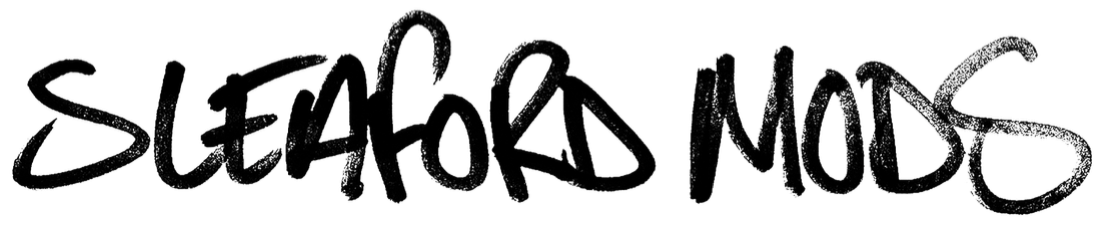 ETON ALIVENEW ALBUM OUT FEBRUARY PLUS UK SHOWS JUST ANNOUNCED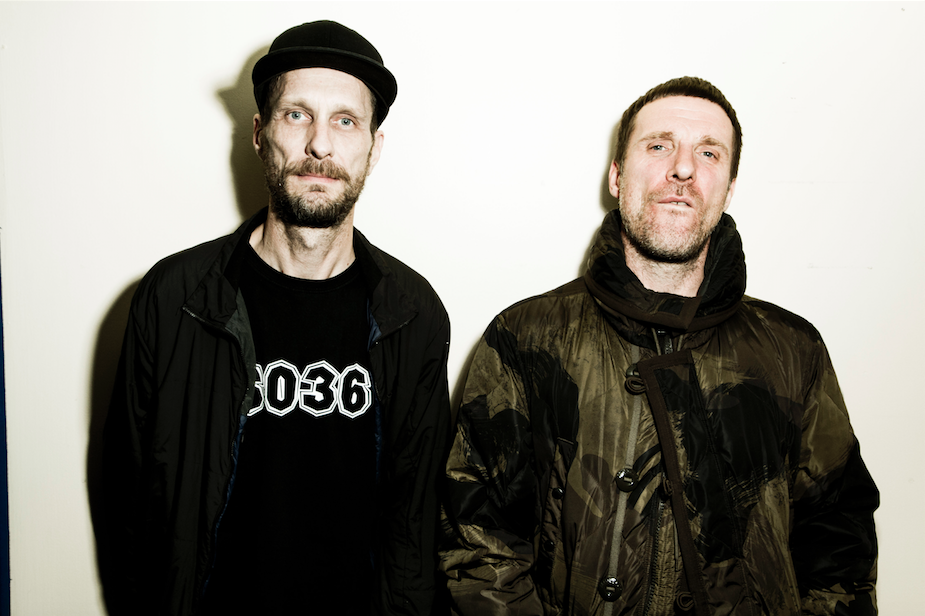 Sleaford Mods are one of the most important, politically charged and thought provoking duos currently making their mark on the UK music scene and beyond.   They are now poised to release their fifth studio album entitled ‘Eton Alive’ in February 2019.  The album, which features 12 new tracks from the prolific artists, was recorded in Nottingham. The record will be the first release on Jason and Andrew’s newly formed label ‘Extreme Eating’ and their first album since parting ways with Rough Trade Records. “Eton Alive speaks for itself really. Here we are once again in the middle of another elitist plan being digested slowly as we wait to be turned into faeces once more. Some already are, some are dead and the rest of us erode in the belly of prehistoric ideology which depending on our abilities and willingness, assigns to each of us varying levels of comfort that range from horrible to reasonably acceptable, based on contribution. So after the digestive system of the Nobles rejects our inedible bones we exit the Arse of Rule, we fall into the toilet again and at the mercy of whatever policies are holding order in the shit pipe of this tatty civilisation. It is here our flesh regenerates as we rattle into another form, ready, and ripe for order”.  – Jason Williamson.In support of the release Sleaford Mods have also announced a 33-date tour of the UK.Tickets go on general sale Friday 7th December at 9am.‘Eton Alive’ tracklistingInto The PayzoneKebab SpiderPolicy CreamOBCTWhen You Come Up To MeTop It UpFlipsideSubtractionFirewallBig BurtDiscourseNegative ScriptETON ALIVE UK TOUR 2019 FEBRUARY07 – BELFAST, LIMELIGHTMARCH 01 – NEWCASTLE, BOILER SHOP02 – LIVERPOOL, O2 ACADEMY 06 – YORK, FIBBERS 07 – HULL, ASYLUM 08 – MIDDLEBROUGH, TOWN HALL 09 – LEEDS, STYLUS 13 – HOLMFIRTH, PICTUREDROME 14 – SHEFFIELD, PLUG 15 – MANCHESTER, ACADEMY16 – KENDAL, BREWERY ARTS CENTRE 21 – LINCOLN, ENGINE SHED 22 – STOKE, SUGARMILL 23 – BIRMINGHAM, O2 INSTITUTE APRIL 04 – WREXHAM, CENTRAL STATION 05 – CARDIFF, UNIVERSITY Y PLAS 06 – BRISTOL, O2 ACADEMY11 - LEAMINGTON SPA, ASSEMBLY 12 – LEICESTER, O2 ACADEMY 13 - NORWICH, UEA WATERFRONT 17 – IPSWICH, CORN EXCHANGE 18 – NORTHAMPTON, ROADMENDER 19 – MARGATE, DREAMLAND 20 - BEXHILLDE LA WARR, PAVILION25 – SOUTHEND, CHINNERYS26 – READING, SUB 89 27 – OXFORD, O2 ACADEMY MAY 02 – PORTSMOUTH, PYRAMIDS 03 – BOURNEMOUTH, OLD FIRE STATION 04 – SOUTHAMPTON, ENGINE ROOMS 09 – DERBY, THE VENUE10 – CAMBRIDGE, JUNCTION 11 – HITCHIN, CLUB 85 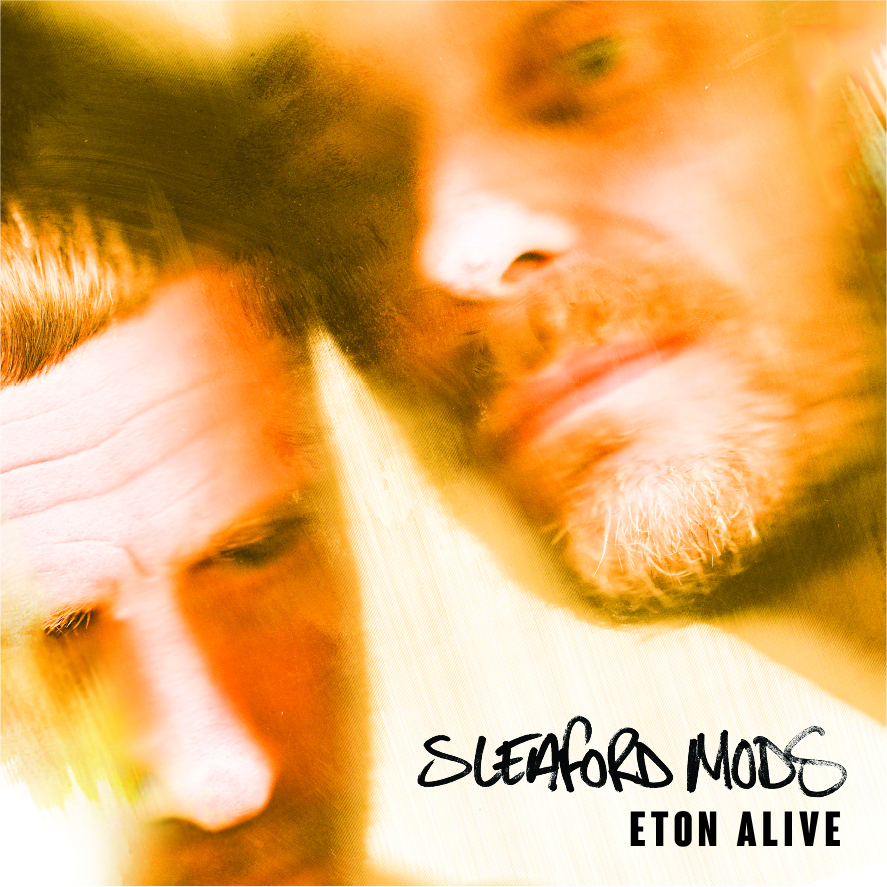 For more information and press enquiries please contact: Warren Higgins
warren@chuffmedia.com
020 8281 0989